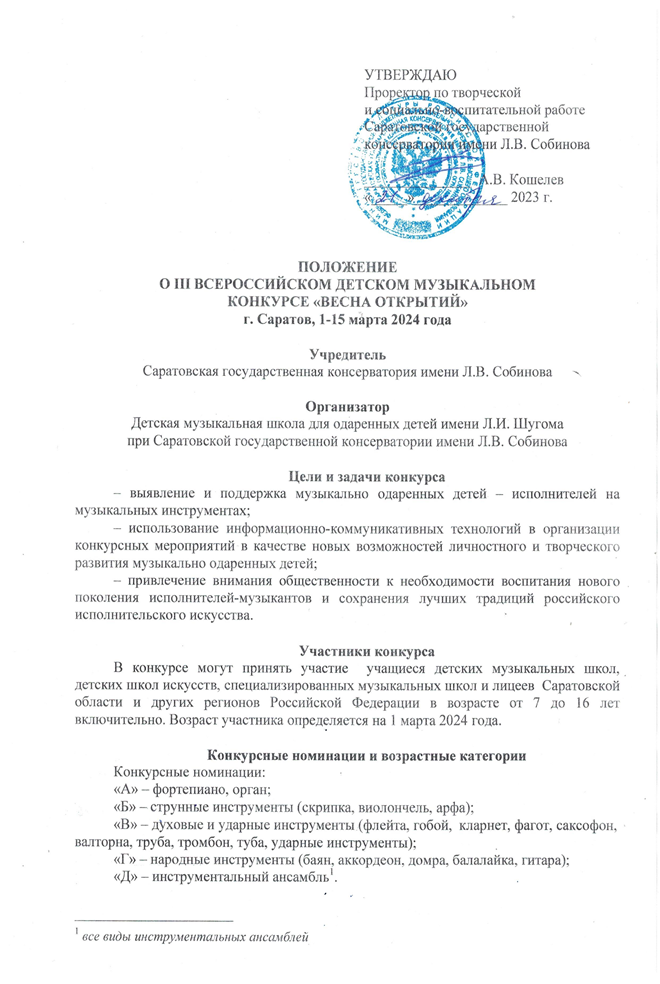 Возрастные категории одинаковы в каждой номинации и распределяются следующим образом:1 возрастная категория: 7-9 лет; 2 возрастная категория: 10-12 лет;3 возрастная категория: 13-16 лет.В номинации «Д»  (инструментальный ансамбль) возрастная группа определяется по возрасту старшего конкурсанта. Жюри конкурсаВыступление участников конкурса оценивает жюри, в состав которого входят ведущие педагоги Саратовской государственной консерватории имени Л.В. Собинова и преподаватели Детской музыкальной школы для одаренных детей имени Л.И. Шугома. Жюри оставляет за собой право:присуждать не все лауреатские места;присуждать одно место нескольким участникам;присуждать специальные дипломы.Решения жюри окончательны и пересмотру не подлежат.Итоги конкурса подводятся по конкурсным номинациям и возрастным категориям и предусматривают присуждение званий  лауреатов I, II, III степени;  дипломантов I, II, III степени; остальным участникам конкурса вручаются грамоты за участие. Решением жюри может быть присужден Гран-при конкурса. Преподаватели, подготовившие лауреатов конкурса, получат дипломы. Лучшие концертмейстеры будут отмечены дипломами «За высокое профессиональное мастерство».Порядок проведения конкурсаКонкурсные прослушивания для всех участников проводятся по видеозаписям, которые размещаются на любом из указанных файловых видео хостингов  –  YouTube, Яндекс Диск, Облако Mail.ru  до 20 февраля 2024 года.Требования к видеозаписи. Запись должна быть выполнена не ранее                             01 сентября 2023 года, сделана одним файлом от начала до конца одного произведения, возможно выключение видеокамеры между произведениями. По желанию исполнителя возможно исполнение всей программы без выключения видеокамеры. Видеозапись должна производиться в концертном зале или в классе с настроенным инструментом. Съёмка должна быть выполнена в высоком качестве без звуковых провалов и дрожания камеры. Заявки на участие в конкурсе принимаются до 20 февраля  2024 года (до 24.00 по московскому времени). Полная информация находится в разделе  «Порядок подачи документов». В период 1 марта по 11 марта 2024 года выступления участников по видеозаписям оценивает жюри.Результаты конкурса будут опубликованы до 15 марта 2024 года на сайте                dmsh-sgk.ru в разделе «Конкурс «Весна открытий».Дипломы и грамоты будут размещены в срок до 30 марта 2024 года на сайте dmsh-sgk.ru в разделе «Конкурс «Весна открытий».Программные требования и критерии оценкиНоминация «А»  Фортепиано1 возрастная группа2 разнохарактерных произведения разных композиторов по выбору участника (продолжительность  выступления – до 10 минут)2 возрастная группаполифоническое произведение либо произведение крупной формыпроизведение академической направленности по выбору участника (продолжительность  выступления – до 15 минут)3 возрастная группаполифоническое произведение либо произведение крупной формыпроизведение академической направленности по выбору участника (продолжительность  выступления – до 20 минут)Номинация «А»  Орган1 возрастная группа2 произведения композиторов разных эпох по выбору участника (продолжительность  выступления – до 10 минут)2 возрастная группасочинение композитора эпохи барокко произведение (часть цикла) композитора  XIX в. - начала XX в. (до 1945 г.) (продолжительность  выступления – до 15 минут)3 возрастная группасочинение композитора эпохи барокко произведение (часть цикла) композитора-романтика (продолжительность  выступления – до 20 минут)Номинация «Б» – струнные инструменты1 возрастная группа2 разнохарактерных произведения разных композиторов по выбору участника  (продолжительность  выступления – до 10 минут)2 возрастная группапроизведение крупной формыпроизведение академической направленности по выбору участника (продолжительность  выступления – до 15 минут)3 возрастная группапроизведение крупной формыпроизведение академической направленности по выбору участника (продолжительность  выступления – до 20 минут) Номинация «В» – духовые инструменты1 возрастная группа2 разнохарактерных произведения разных композиторов по выбору участника (продолжительность  выступления – до 10 минут)2 возрастная группа2 разнохарактерных произведения разных композиторов по выбору участника  (продолжительность  выступления – до 15 минут)3 возрастная группаконцерт (I  или  II, III части), либо вариации, либо две контрастные части произведений композиторов XVII-XVIII вв.;произведение академической направленности по выбору участника (продолжительность  выступления – до 20 минут)Номинация «В» – ударные инструменты1 возрастная группа2 разнохарактерных произведения разных композиторов по выбору участника(продолжительность  выступления – до 10 минут)2 возрастная группа2 разнохарактерных произведения разных композиторов по выбору участника  (продолжительность  выступления – до 15 минут)3 возрастная группа2 разнохарактерных произведения разных композиторов по выбору участника  (продолжительность  выступления – до 20 минут)Номинация «Г» – народные инструменты1 возрастная группа2 разнохарактерных произведения разных композиторов по выбору участника (продолжительность  выступления – до 10 минут)2 возрастная группаполифоническое произведение произведение по выбору участника (продолжительность  выступления – до 15 минут)3 возрастная группаполифоническое произведение произведение по выбору участника (продолжительность  выступления – до 20 минут)Номинация «Д»   – инструментальный ансамбль 2 разнохарактерных произведения разных композиторов по выбору участников  (продолжительность  выступления – до 20 минут).Критерии оценок выступлений участников:сложность исполняемого репертуара;стилевое соответствие исполняемых сочинений;технический потенциал;артистизм.Финансовые условияФинансирование конкурса осуществляется за счет организационных взносов участников и иных источников финансирования. Для конкурсантов в номинациях «А», «Б», «В», «Г» установлен организационный взнос в размере 1000 (Одна тысяча) рублей, для участников в номинации «Д» – по 500 рублей с каждого участника ансамбля (одним платежом за всех участников ансамбля).Освобождаются от уплаты организационного взноса обучающиеся Детской музыкальной школы для одаренных детей имени Л.И.Шугома при Саратовской государственной консерватории имени Л.В. Собинова.Организационный взнос перечисляется в срок до 20 февраля 2024 года 
на расчетный счет Саратовской  государственной консерватории имени Л.В. Собинова. В случае отказа от участия в конкурсе организационный взнос не возвращается.Банковские реквизиты Саратовской государственной консерватории имени 
Л.В. Собинова: По вопросам оплаты обращаться по телефону: 8 (8452) 39-00-29 (доб. код 178)Порядок подачи документовВидеозапись с выступлением необходимо разместить на любом из указанных файловых видео хостингов  –  YouTube, Яндекс Диск, Облако Mail.ru                                      до 20.02.2023 и указать ссылку на видеозапись в Интернет-ресурсе в заявке                             (см. приложение № 1,2).  Для качественной записи конкурсного выступления можно обратиться в Центр креативных индустрий Саратовской государственной консерватории имени Л.В. Собинова. В арсенале центра: профессиональное звуковое, видео оборудование и команда специалистов (телефон для справок: 8 (8452) 39-00-29, доб. 114, Дисенова Динара Махмадовна).Для участия в конкурсе необходимо предоставить на электронную почту: vesnaotkryty@yandex.ru, в срок до 20 февраля  2024 года (до 24.00 по московскому времени)  следующий пакет документов:заявку в соответствии с прилагаемой формой (приложение № 1 или № 2);скан-копию заявки заверенной подписью и печатью руководителя направляющей организации;скан-копию согласия участника на обработку персональных данных в соответствии с возрастом:для лиц до 14 лет - приложения № 3 и № 4;для лиц старше 14 лет - приложения № 5 и № 6;скан-копию согласия на обработку персональных данных преподавателя/  концертмейстера (приложение № 7 и № 8);скан-копию свидетельства о рождении (паспорта) участника; скан-копию документа подтверждающего оплату организационного взноса.При предоставлении пакета документов необходимо объединить все файлы в одну папку отдельно на каждого участника или отдельно на каждый ансамбль  и указать в теме письма  Ф.И. и конкурсную номинацию участника (Например: Иванов Иван_В или Петров Петр_А).В ответ на письмо участник получает подтверждение, что материалы приняты. После обработки заявок, в срок до 01.03.2024, на сайте ДМШ имени Л.И. Шугома dmsh-sgk.ru в разделе «Конкурс «Весна открытий» будет размещен список участников конкурса.Дополнительные условияДокументы и видеоматериалы, присланные в адрес Оргкомитета конкурса, 
не возвращаются. Оргкомитет конкурса имеет право до начала конкурсных прослушиваний отклонить заявку, не соответствующую настоящему Положению, поставив в известность кандидата. Изменения в заявленной программе  и участие иллюстраторов в ансамбле не допускаются.Оргкомитет оставляет за собой  эксклюзивное право на видеозапись конкурса
 и распространение видеоматериалов без дополнительных гонораров.КонтактыКонтактные телефоны: +7 (8452) 39-00-29, доб.160 (Тормозова Надежда Ивановна); +7 (8452) 39-00-29, доб.161 (Метелица Светлана Валериевна); +7 (8452) 39-00-29, доб.162 (Прокофьева Светлана Владимировна); e-mail: vesnaotkryty@yandex.ruИнформация о конкурсе размещена на сайте ДМШ имени Л.И. Шугома                        dmsh-sgk.ru в разделе «Конкурс «Весна открытий».Приложение №1к Положению о  III Всероссийском детском музыкальном конкурсе «Весна открытий»ЗАЯВКА(номинации «А», «Б», «В», «Г»)Подпись руководителянаправляющей организации                                       М.П.                             /Расшифровка/Приложение № 2к Положению о  III Всероссийском детском музыкальном конкурсе «Весна открытий»ЗАЯВКА(номинация «Д»)Подпись руководителянаправляющей организации                                       М.П.                             /Расшифровка/Приложение № 3 к Положению о  III Всероссийском детском музыкальном конкурсе «Весна открытий»Ректору                                                          Саратовской государственной консерватории имени Л.В.  Собинова Занорину А.Г.Согласие на обработку персональных данных (для лиц до 14 лет)Я______________________________________________________________________________________(фамилия, имя, отчество родителя (законного представителя))(далее – Субъект) паспорт _______________________________________________________________________________________________________________________________________________________(серия и номер, дата выдачи, наименование выдавшего органа)являюсь родителем (законным представителем) ______________________________________________ _______________________________________________________________________________________                                                          (ФИО ребенка)____________________________г.р., далее - Участник,  (число, месяц и год рождения)в соответствии с требованиями статьи 9 Федерального закона от 27.07.2006 «О персональных данных» №152-ФЗ даю свое согласие на обработку в Саратовскую государственную консерваторию имени Л.В. Собинова, 410012, г.Саратов, пр-кт им. Петра Столыпина, д.1  (далее – Оператор) персональных данных (далее – ПД), моего ребенка на условиях, установленных в настоящем согласии:Цель обработки ПД: организация и проведение с участием моего ребенка III Всероссийского детского музыкального конкурса «Весна открытий» (далее – Конкурс), включая информирование о результатах конкурса в информационно-телекоммуникационных сетях (в том числе на официальном сайте Оператора в сети Интернет).Категории обрабатываемых ПД: ФИО, дата рождения, сведения о документе, удостоверяющем личность (свидетельства о рождении (паспорта) участника), место учебы, адрес электронной почты, номер контактного телефона, биометрические персональные данные (цветное/черно-белое цифровое/на бумажном носителе фотографическое изображение лица), номинация конкурса, сведения о результатах участия в конкурсе, видеозаписи.Перечень действий с ПД: сбор, систематизацию, накопление, хранение, обновление, изменение, использование, обезличивание, блокирование, уничтожение. Оператор вправе обрабатывать персональные данные посредством внесения их в электронную базу данных, включения в списки (реестры) и отчетные формы, предусмотренные документами, регламентирующими предоставление отчетных данных (документов).Оператор вправе включать в общедоступные источники (размещать на сайте Оператора) следующие ПД: ФИО, место учебы, сведения о номинации и результатах участия в конкурсе.Способы обработки ПД: обработка с использованием средств автоматизации и без использования средств автоматизации. Источники ПД: Оператор вправе получать ПД от Субъекта, а также от третьих лиц – саморегулируемых организаций, направляющих Оператору  заявки на участие Субъекта в конкурсе.Срок обработки ПД: в течение срока проведения конкурса и одного года после окончания года, в котором проведен конкурс. В части ПД, размещаемых на сайте, в течение срока размещения персональных данных Субъекта на сайте Оператора, необходимого для обеспечения информирования о деятельности Оператора. Отзыв согласия: Субъект вправе отозвать свое согласие посредством составления соответствующего письменного документа, который может быть направлен мной в адрес Оператора по почте заказным письмом с уведомлением о вручении либо вручен лично под расписку представителю Оператора.Об ответственности за достоверность представленных сведений предупрежден (предупреждена) (нужное подчеркнуть).Подтверждаю, что ознакомлен__ с Положением об обработке персональных данных в Саратовской государственной консерватории имени Л.В. Собинова, права и обязанности в области обработки и защиты персональных данных мне разъяснены.ФИО___________________ Подпись: ________________    Дата заполнения: «__» __________ 20__ г.Приложение № 4к Положению о  II Всероссийском детском музыкальном конкурсе «Весна открытий»Оператору для организации: СГК им. Л.В. Собинова, 410012, г. Саратов, г.Саратов, пр-кт им.Петра Столыпина, д.1  тел. (8452) 39-00-29
ИНН: 6455008075
ОГРН: 1026403670765
от ________________________________________________________________________                   (ФИО)номер телефона: _____________________________________адрес электронной почты: _____________________________________
Согласие на обработку персональных данных, разрешенных субъектом персональных данных для распространения (для лиц до 14 лет)Я, ___________________________________________________________________________________, проживающий (ая) по адресу: __________________________________________________________________________________________________________________________________________________являюсь родителем (законным представителем) _____________________________________________ _____________________________________________________________________   далее - Участник,                                                                      (ФИО ребенка)в соответствии со статьями 9, 10.1. Федерального закона от 27 июля 2006 г. N 152-ФЗ                         «О персональных данных» даю свое согласие СГК им. Л.В. Собинова  на распространение (передачу, предоставление) своих персональных данных в рамках организации и проведения III Всероссийского детского музыкального конкурса «Весна открытий посредством размещения на информационных ресурсах оператора (http://www.sarcons.ru/; http://dmsh-sgk.ru/) с целью информирования людей о результатах конкурса.Категории и перечень персональных данных, на обработку которых дается согласие: ФИО, место учебы, номинация конкурса, возрастная категория, сведения о результатах участия в конкурсе, видеозаписи.Условия, при которых полученные персональные данные могут передаваться оператором, осуществляющим обработку персональных данных, только по его внутренней сети, обеспечивающей доступ к информации лишь для строго определенных сотрудников, либо с использованием информационно-телекоммуникационных сетей, либо без передачи полученных персональных данных: настоящее согласие субъекта персональных данных на их распространение.Настоящее согласие действует с момента его подписания до 15.03.2025.ФИО__________________ Подпись: ____________  Дата заполнения: «__» _________ 20__ г.Приложение № 5 к Положению о  III Всероссийском детском музыкальном конкурсе «Весна открытий»Ректору                                                          Саратовской государственной консерватории имени Л.В.  Собинова  Занорину А.Г.             Согласие на обработку персональных данных (для лиц старше 14 лет)Я______________________________________________________________________________________                                   (фамилия, имя, отчество участника мероприятия)паспорт_______________________________________________________________________________________________________________________________________________________________________(серия и номер, дата выдачи, наименование выдавшего органа)___________________________г.р., далее - Участник, (число, месяц и год рождения)в соответствии с требованиями статьи 9 Федерального закона от 27.07.2006 «О персональных данных» №152-ФЗ даю свое согласие на обработку в Саратовской государственной консерватории имени Л.В. Собинова, 410012, г.Саратов, пр-кт им. Петра Столыпина, д.1  (далее – Оператор) персональных данных (далее – ПД), установленных в настоящем согласии:Цель обработки ПД: организация и проведение с участием Участника III Всероссийского детского музыкального конкурса «Весна открытий» (далее – Конкурс), включая информирование о результатах конкурса в информационно-телекоммуникационных сетях (в том числе на официальном сайте Оператора в сети Интернет).Категории обрабатываемых ПД: ФИО, дата рождения, сведения о документе, удостоверяющем личность, место учебы, адрес электронной почты, номер контактного телефона, биометрические персональные данные (цветное/черно-белое цифровое/на бумажном носителе фотографическое изображение лица), номинация конкурса, сведения о результатах участия в конкурсе, фотографии, видеозаписи.Перечень действий с ПД: сбор, систематизацию, накопление, хранение, обновление, изменение, использование, обезличивание, блокирование, уничтожение. Оператор вправе обрабатывать персональные данные посредством внесения их в электронную базу данных, включения в списки (реестры) и отчетные формы, предусмотренные документами, регламентирующими предоставление отчетных данных (документов).Оператор вправе включать в общедоступные источники (размещать на сайте Оператора) следующие ПД: ФИО, место учебы, сведения о номинации и результатах участия в конкурсе.Способы обработки ПД: обработка с использованием средств автоматизации и без использования средств автоматизации, а также смешанная обработка. Источники ПД: Оператор вправе получать ПД от Участника, а также от третьих лиц – саморегулируемых организаций, направляющих Оператору  заявки на участие Участника в конкурсе.Срок обработки ПД: в течение срока проведения конкурса и одного года после окончания года, в котором проведен конкурс. В части ПД, размещаемых на сайте, в течение срока размещения персональных данных Субъекта на сайте Оператора, необходимого для обеспечения информирования о деятельности Оператора. Отзыв согласия: Участник вправе отозвать свое согласие посредством составления соответствующего письменного документа, который может быть направлен мной в адрес Оператора по почте заказным письмом с уведомлением о вручении либо вручен лично под расписку представителю Оператора.Об ответственности за достоверность представленных сведений предупрежден (предупреждена) (нужное подчеркнуть).Подтверждаю, что ознакомлен__ с Положением об обработке персональных данных в Саратовской государственной консерватории имени Л.В. Собинова, права и обязанности в области обработки и защиты персональных данных мне разъяснены.ФИО___________________    Подпись: ______________    Дата заполнения: «___» __________ 20__ г.Я, ____________________________________________________________________, даю свое согласие (фамилия, имя, отчество законного представителя)на совершение моим ребенком/подопечным вышеуказанных действий.ФИО_________________    Подпись: _______________    Дата заполнения: «___» __________ 20__ г.Приложение № 6к Положению о  III Всероссийском детском музыкальном конкурсе «Весна открытий»Оператору для организации: СГК им. Л.В. Собинова, 410012, г. Саратов, г.Саратов, пр-кт им. Петра Столыпина, д.1  тел. (8452) 39-00-29
ИНН: 6455008075
ОГРН: 1026403670765
от _________________________________________________________________________                   (ФИО)номер телефона: ______________________________________адрес электронной почты: ______________________________________
Согласие на обработку персональных данных, разрешенных субъектом персональных данных для распространения (для лиц старше 14 лет)Я, ____________________________________________________________________________________, проживающий (ая) по адресу: ____________________________________________________________________________________________________________________________________________________в соответствии со статьями 9, 10.1. Федерального закона от 27 июля 2006 г. N 152-ФЗ                         «О персональных данных» даю свое согласие СГК им. Л.В. Собинова  на распространение (передачу, предоставление) своих персональных данных в рамках организации и проведения III Всероссийского детского музыкального конкурса «Весна открытий» посредством размещения на информационных ресурсах оператора (http://www.sarcons.ru/; http://dmsh-sgk.ru/) с целью информирования людей о результатах конкурса.Категории и перечень персональных данных, на обработку которых дается согласие: ФИО, место учебы, номинация конкурса, возрастная категория, сведения о результатах участия в конкурсе, видеозаписи.Условия, при которых полученные персональные данные могут передаваться оператором, осуществляющим обработку персональных данных, только по его внутренней сети, обеспечивающей доступ к информации лишь для строго определенных сотрудников, либо с использованием информационно-телекоммуникационных сетей, либо без передачи полученных персональных данных: настоящее согласие субъекта персональных данных на их распространение.Настоящее согласие действует с момента его подписания до 15.03.2025.ФИО__________________ Подпись: ____________  Дата заполнения: «__» _________ 20__ г.Я, ____________________________________________________________________, даю свое согласие (фамилия, имя, отчество законного представителя)на совершение моим ребенком/подопечным вышеуказанных действий.ФИО________________    Подпись: _______________    Дата заполнения: «___» __________ 20__ г.Приложение № 7к Положению о  III Всероссийском детском музыкальном конкурсе «Весна открытий»Ректору                                                          Саратовской государственной консерватории имени Л.В.  Собинова Занорину А.Г.Согласие на обработку персональных данных (преподавателя/концертмейстера)Я______________________________________________________________________________________(фамилия, имя, отчество)(далее – Субъект) паспорт _______________________________________________________________________________________________________________________________________________________(серия и номер, дата выдачи, наименование выдавшего органа)в соответствии с требованиями статьи 9 Федерального закона от 27.07.2006 «О персональных данных» №152-ФЗ даю свое согласие на обработку в Саратовскую государственную консерваторию имени Л.В. Собинова, 410012, г.Саратов, пр-кт им. Петра Столыпина, д.1  (далее – Оператор) персональных данных (далее – ПД), установленных в настоящем согласии:Цель обработки ПД: организация и проведение с участием моих учеников III Всероссийского детского музыкального конкурса «Весна открытий» (далее – Конкурс), включая информирование о результатах конкурса в информационно-телекоммуникационных сетях (в том числе на официальном сайте Оператора в сети Интернет).Категории обрабатываемых ПД: ФИО, сведения о документе, удостоверяющем личность,  адрес электронной почты, номер контактного телефона, биометрические персональные данные (цветное/черно-белое цифровое/на бумажном носителе фотографическое изображение лица), номинация конкурса, сведения о результатах участия в конкурсе, видеозаписи.Перечень действий с ПД: сбор, систематизацию, накопление, хранение, обновление, изменение, использование, обезличивание, блокирование, уничтожение. Оператор вправе обрабатывать персональные данные посредством внесения их в электронную базу данных, включения в списки (реестры) и отчетные формы, предусмотренные документами, регламентирующими предоставление отчетных данных (документов).Оператор вправе включать в общедоступные источники (размещать на сайте Оператора) следующие ПД: ФИО, сведения о номинации и результатах участия в конкурсе.Способы обработки ПД: обработка с использованием средств автоматизации и без использования средств автоматизации. Источники ПД: Оператор вправе получать ПД от Субъекта, а также от третьих лиц – саморегулируемых организаций, направляющих Оператору  заявки на участие Субъекта в конкурсе.Срок обработки ПД: в течение срока проведения конкурса и одного года после окончания года, в котором проведен конкурс. В части ПД, размещаемых на сайте, в течение срока размещения персональных данных Субъекта на сайте Оператора, необходимого для обеспечения информирования о деятельности Оператора. Отзыв согласия: Субъект вправе отозвать свое согласие посредством составления соответствующего письменного документа, который может быть направлен мной в адрес Оператора по почте заказным письмом с уведомлением о вручении либо вручен лично под расписку представителю Оператора.Об ответственности за достоверность представленных сведений предупрежден (предупреждена) (нужное подчеркнуть).Подтверждаю, что ознакомлен__ с Положением об обработке персональных данных в Саратовской государственной консерватории имени Л.В. Собинова, права и обязанности в области обработки и защиты персональных данных мне разъяснены.ФИО___________________ Подпись: ________________    Дата заполнения: «__» __________ 20__ г.Приложение № 8к Положению о  III Всероссийском детском музыкальном конкурсе «Весна открытий»Оператору для организации: СГК им. Л.В. Собинова, 410012, г. Саратов, г.Саратов, пр-кт им. Петра Столыпина, д.1  тел. (8452) 39-00-29
ИНН: 6455008075
ОГРН: 1026403670765
от __________________________________________________________________________                   (ФИО)номер телефона: ______________________________________адрес электронной почты: ______________________________________
Согласие на обработку персональных данных, разрешенных субъектом персональных данных для распространения (для преподавателей/концертмейстеров)Я, ____________________________________________________________________________________, проживающий (ая) по адресу: ____________________________________________________________________________________________________________________________________________________в соответствии со статьями 9, 10.1. Федерального закона от 27 июля 2006 г. N 152-ФЗ                         «О персональных данных» даю свое согласие СГК им. Л.В. Собинова  на распространение (передачу, предоставление) своих персональных данных в рамках организации и проведения III Всероссийского детского музыкального конкурса «Весна открытий» посредством размещения на информационных ресурсах оператора (http://www.sarcons.ru/; http://dmsh-sgk.ru/) с целью информирования людей о результатах конкурса.Категории и перечень персональных данных, на обработку которых дается согласие:  ФИО, место работы, сведения о номинации и результатах участия в конкурсе.Условия, при которых полученные персональные данные могут передаваться оператором, осуществляющим обработку персональных данных, только по его внутренней сети, обеспечивающей доступ к информации лишь для строго определенных сотрудников, либо с использованием информационно-телекоммуникационных сетей, либо без передачи полученных персональных данных: настоящее согласие субъекта персональных данных на их распространение.Настоящее согласие действует с момента его подписания до 15.03.2025.ФИО__________________ Подпись: ____________  Дата заполнения: «__» _________ 20__ г.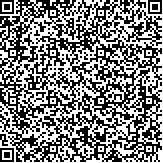 Получатель: УФК по Саратовской области (Саратовская государственная консерватория имени Л.В. Собинова) л/с 20606X51810ИНН: 6455008075 КПП: 645501001Р/сч: 03214643000000016000ЕКС: 40102810845370000052Наименование банка: ОТДЕЛЕНИЕ САРАТОВ БАНКА РОССИИ//УФК по Саратовской области г. СаратовБИК: 016311121КБК: 00000000000000000130ОКТМО: 63701000Назначение платежа: Организационный взнос участника конкурса Весна открытий, фамилия и имя участника (в номинации «Инструментальный ансамбль» – ФИ участников).В Оргкомитет                                                                                        III  Всероссийского  детского музыкального конкурса «Весна открытий»Фамилия,имяНоминация/ инструментВозраст на 20.02.2024/возрастнаякатегорияПолное наименование  ОУ(в соответствии с лицензией) Преподаватель/концертмейстер полностьюПрограммас хронометражом/интернет-ссылкаДата перечисления орг. взносаКонтактный телефон, e-mailВ Оргкомитет                                                                                        III  Всероссийского  детского музыкального конкурса «Весна открытий»Фамилия,имяучастников ансамбляИнструментПолное наименование  ОУ(в соответствии с лицензией)Преподаватель/концертмейстер полностьюПрограммас хронометражом/интернет-ссылкаДата перечисления орг. взносаКонтактный телефон, e-mail